Precipitation management project for the safety of our reg.2016. december 14. 11:50 - admin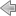 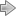 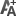 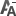 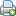 The joint project of the settlements of Tát and Tokod (Central Transdanubian Region, Hungary), which aims to resolve the recurring problems caused by inland inundation, has now reached its midterm of implementation. On 10 September the leaders of the two settlements and the management of the project revised the activities implemented and the job done in the recent period, and settled the tasks of the upcoming period for the sake of successful project implementation.At the meeting held in the presence of the mayor of Tát, Mr. Lajos Turi, and the mayor of Tokod, Mr. Tivadar Tóth it was presented that the mathematical (simulation) model and computer programme would be finalized in line with the planned schedule by 15 December 2015. Both the model and the computer programme would be of significant help with the efforts targeting the elaboration of plans for managing extreme levels of precipitation. The tools will offer the opportunity of modelling the impact of the planned infrastructural development as to the local management of precipitation. The database already contains all the necessary data, and the data content concerning water quantities is entered in the database at the present moment.As reported by Mr György Parragi, leader of the settlement development working group, the authorized theoretical plans of water management infrastructural development for the 200-hectare territory of Tát- Kertváros has been finalized and approved of by the authorities. Within this territory a 20-hectare patch has been outlined for an authorized implementation plan of water management infrastructural development, and the plan has been elaborated. To make ends meet, a technical discussion is planned with the researcher - the developer of the mathematical model - and the planning expert at the beginning of October. The authorized implementation plan of water management infrastructural development is expected to arrive in the second quarter of 2016, which will make the submission of a new project proposal possible, so that the plan can be implemented.
At present the public procurement procedure for the construction of the precipitation drainage channel in the part of the town called Falu Alja and for the maintenance of the existing precipitation management system for a major part of Tát is underway. Implementation will start in October and be finished in the spring of 2016.The next speaker, Mr. József Pétervári, has reported on the progress of project activities at the settlement of Tokod. The local government of the settlement has implemented the public procurement procedure for the framework contract for planning activities, which is related to the elaboration of conceptual plans, authorized theoretical plans of water management infrastructural development, authorized implementation plans, tender plans and implementation plans. As a result of the procedure the contract for planning has been signed. Similarly, the public procurement procedure for the reconstruction and maintenance works related to the existing precipitation management system in the settlement-parts of Tokod and Tokod-Üveggyár has also been finished. In a few days the contract will be signed with the winning applicant of the procedure. At the moment the experts and colleagues at Tokod are planning the technological sequence of the infrastructure reconstruction activities and are scheduling the stages of implementation. The technical content of the works which are subject to an authorized plan of water management infrastructural development and which are in line with the objectives of the pilot project is being specified and discussed. A more precise plan is being drawn up and applied in line with the recommendations made on the basis of the mathematical model to harmonize new infrastructural development with the existing precipitation management system.The project was implemented in the framework of the European Economic Area Financial Mechanism 2009- 2014 Adaptation to Climate Change Programme no. HU04-C3-2013. The title of the project: Elaborating a concept for precipitation management and adapting to climate change in the settlements of Tát and Tokod, Hungary (project identification no.: EEA-HU-C3-8). The total budget of the project is EUR 913 028.The project was co-financed by an EEA grant from Iceland, Liechtenstein and Norway from the EEA funds in the amount of EUR 776 074.For further information contact:Mr György Parragi, Municipality of Tát, e-mail: parragi[at]tat.hu, www.tat.hu
Mr József Pétervári, Municipality of Tokod, e-mail: muszak[at]tokod.hu, www.tokod.huBy offering assistance from the EEA funds Iceland, Liechtenstein and Norway contribute to the reduction of social and economic disparities and the promotion of bilateral relations with the beneficiary countries in Europe. Based on the agreement on the European Economic Area (EEA) the three countries are involved in close cooperation with the European Union.